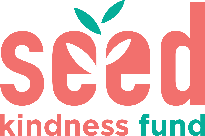 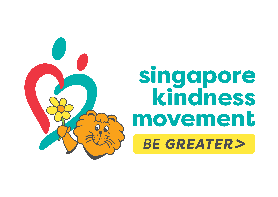 MEDIA OUTREACH FORMProject Title:Media Coverage e.g. Today, The Straits Times, Power 98, etc.Online Media e.g. Facebook, Instagram, TikTok, YouTube etc.Offline Media CoverageMedia CoverageDateTitle of Article12345678910Online Media ReachOnline Media ReachOnline MediaEngagement (eg. page views, no. of likes, comments etc)Links12345678910